РОССИЙСКАЯ ФЕДЕРАЦИЯЗАКОНКАЛИНИНГРАДСКОЙ ОБЛАСТИОб обеспечении условий проведения на территорииКалининградской области собраний, митингов, демонстраций,шествий и пикетирований(Принят Калининградской областной Думой пятого созыва24 декабря 2012 года)Настоящий Закон направлен на обеспечение условий проведения собраний, митингов, демонстраций, шествий и пикетирований на территории Калининградской области.Статья 1. Основные понятияПубличное мероприятие - открытая, мирная, доступная каждому, проводимая в форме собрания, митинга, демонстрации, шествия или пикетирования либо в различных сочетаниях этих форм акция, осуществляемая по инициативе граждан Российской Федерации, политических партий, других общественных объединений и религиозных объединений, в том числе с использованием транспортных средств. Целью публичного мероприятия является свободное выражение и формирование мнений, выдвижение требований по различным вопросам политической, экономической, социальной и культурной жизни страны и Калининградской области и вопросам внешней политики или информирование избирателей о своей деятельности при встрече депутата Законодательного Собрания Калининградской области, депутата представительного органа муниципального образования Калининградской области с избирателями.(в ред. Законов Калининградской области от 19.12.2017 N 138, от 07.07.2022 N 117)Уведомление о проведении публичного мероприятия - документ, посредством которого органу исполнительной власти Калининградской области или органу местного самоуправления в порядке, установленном Федеральным законом "О собраниях, митингах, демонстрациях, шествиях и пикетированиях", сообщается информация о проведении публичного мероприятия в целях обеспечения при его проведении безопасности и правопорядка.Территории, непосредственно прилегающие к зданиям и другим объектам, - земельные участки, границы которых определяются решениями органов исполнительной власти Калининградской области или органов местного самоуправления в соответствии с нормативными правовыми актами, регулирующими отношения в сфере землеустройства, землепользования и градостроительства.Специально отведенные места - единые специально отведенные или приспособленные места для коллективного обсуждения общественно значимых вопросов и выражения общественных настроений, а также для массового присутствия граждан для публичного выражения общественного мнения по поводу актуальных проблем преимущественно общественно-политического характера.Статья 2. Полномочия Законодательного Собрания Калининградской области(в ред. Закона Калининградской области от 07.07.2022 N 117)Законодательное Собрание Калининградской области в соответствии с законодательством Российской Федерации принимает законы Калининградской области, определяющие:(в ред. Закона Калининградской области от 07.07.2022 N 117)- порядок подачи уведомления о проведении публичного мероприятия на территории Калининградской области;- минимально допустимое расстояние между лицами, осуществляющими пикетирование, осуществляемое одним участником;- порядок использования специально отведенных мест, нормы их предельной заполняемости и предельную численность лиц, участвующих в публичных мероприятиях, уведомление о проведении которых не требуется;- дополнительный перечень мест, в которых запрещается проведение собраний, митингов, шествий, демонстраций, в том числе если проведение публичных мероприятий в указанных местах может повлечь нарушение функционирования объектов жизнеобеспечения, транспортной или социальной инфраструктуры, связи, создать помехи движению пешеходов и (или) транспортных средств либо доступу граждан к жилым помещениям или объектам транспортной или социальной инфраструктуры;- порядок проведения публичного мероприятия на объектах транспортной инфраструктуры, предусмотренных для транспорта общего пользования и не относящихся к местам, в которых проведение публичного мероприятия запрещено в соответствии с Федеральным законом "О собраниях, митингах, демонстрациях, шествиях и пикетированиях".Статья 3. Полномочия Правительства Калининградской областиПравительство Калининградской области в сфере обеспечения условий реализации на территории Калининградской области Федерального закона "О собраниях, митингах, демонстрациях, шествиях и пикетированиях" осуществляет следующие полномочия:- определяет специально отведенные места на территории Калининградской области, специально отведенные места для проведения встреч депутатов Государственной Думы Федерального Собрания Российской Федерации с избирателями, а также определяет перечень помещений, предоставляемых Правительством Калининградской области для проведения встреч депутатов Государственной Думы Федерального Собрания Российской Федерации с избирателями, и порядок их предоставления;(в ред. Закона Калининградской области от 22.02.2019 N 268)- определяет порядок проведения публичного мероприятия на территориях объектов, являющихся памятниками истории и культуры, с учетом особенностей таких объектов и требований Федерального закона "О собраниях, митингах, демонстрациях, шествиях и пикетированиях";- абзац утратил силу. - Закон Калининградской области от 22.02.2019 N 268;- определяет уполномоченный орган исполнительной власти Калининградской области, ответственный за реализацию на территории Калининградской области положений Федерального закона "О собраниях, митингах, демонстрациях, шествиях и пикетированиях" и настоящего Закона.(абзац введен Законом Калининградской области от 19.04.2023 N 215)Статья 4. Орган, в который подается уведомление о проведении публичного мероприятия1. При проведении публичного мероприятия на территории одного муниципального образования уведомление о проведении публичного мероприятия подается в администрацию муниципального образования, на территории которого предполагается проведение публичного мероприятия.(в ред. Закона Калининградской области от 27.08.2020 N 445)Администрация муниципального образования информирует в письменной форме уполномоченный Правительством Калининградской области орган исполнительной власти Калининградской области и региональную антитеррористическую комиссию о месте, времени, целях, формах и иных условиях проведения публичного мероприятия.(в ред. Законов Калининградской области от 22.02.2019 N 268, от 19.04.2023 N 215)Уполномоченный Правительством Калининградской области орган исполнительной власти Калининградской области разрабатывает, утверждает и доводит до сведения администрации муниципального образования порядок, сроки и процедуру информирования уполномоченного Правительством Калининградской области органа исполнительной власти Калининградской области и региональной антитеррористической комиссии о получении уведомления с указанием должностных лиц уполномоченного Правительством Калининградской области органа исполнительной власти Калининградской области и региональной антитеррористической комиссии, которые должны быть оповещены, и реквизитов телефонной, факсимильной и (или) электронной связи с ними.(в ред. Закона Калининградской области от 19.04.2023 N 215)2. Утратил силу. - Закон Калининградской области от 27.08.2020 N 445.3. При проведении публичного мероприятия на территориях двух и более муниципальных образований уведомление о проведении публичного мероприятия подается в уполномоченный Правительством Калининградской области орган исполнительной власти Калининградской области.(в ред. Закона Калининградской области от 19.04.2023 N 215)Уполномоченный Правительством Калининградской области орган исполнительной власти Калининградской области информирует в письменной форме администрации муниципальных образований, на территориях которых предполагается проведение публичного мероприятия, и региональную антитеррористическую комиссию о месте, времени, целях, формах и иных условиях проведения публичного мероприятия.(в ред. Закона Калининградской области от 19.04.2023 N 215)(п. 3 в ред. Закона Калининградской области от 27.08.2020 N 445)Статья 5. Порядок подачи уведомления о проведении публичного мероприятия1. Уведомление (за исключением публичного мероприятия, проводимого депутатом Законодательного Собрания Калининградской области, депутатом представительного органа муниципального образования Калининградской области в целях информирования избирателей о своей деятельности при встрече с избирателями, а также собрания и пикетирования, проводимого одним участником без использования быстровозводимой сборно-разборной конструкции) подается в уполномоченный Правительством Калининградской области орган исполнительной власти Калининградской области или администрацию муниципального образования (далее - уполномоченные органы) организатором публичного мероприятия лично или через своего представителя в письменной форме в срок не ранее 15 и не позднее 10 дней до дня проведения публичного мероприятия. Полномочия представителя должны быть удостоверены в соответствии с законодательством Российской Федерации. Уведомление о проведении публичного мероприятия депутатом Законодательного Собрания Калининградской области, депутатом представительного органа муниципального образования Калининградской области в целях информирования избирателей о своей деятельности при встрече с избирателями (за исключением собрания и пикетирования, проводимого одним участником без использования быстровозводимой сборно-разборной конструкции) подается в срок не ранее 10 и не позднее 5 дней до дня проведения публичного мероприятия. При исчислении сроков подачи уведомления о проведении публичного мероприятия не учитывается день получения такого уведомления соответствующим уполномоченным органом и день проведения публичного мероприятия.(в ред. Законов Калининградской области от 19.12.2016 N 41, от 19.12.2017 N 138, от 22.02.2019 N 268, от 07.06.2021 N 561, от 07.07.2022 N 117, от 19.04.2023 N 215)2. Уведомление о пикетировании, осуществляемом одним участником, не требуется, за исключением случая, если этот участник предполагает использовать быстровозводимую сборно-разборную конструкцию. Минимальное допустимое расстояние между лицами, осуществляющими указанное пикетирование, составляет 50 метров.(в ред. Закона Калининградской области от 19.12.2016 N 41)3. При проведении пикетирования группой лиц либо пикетирования, осуществляемого одним участником с использованием быстровозводимой сборно-разборной конструкции, создающей препятствия для движения пешеходов и транспортных средств, уведомление о проведении публичного мероприятия может подаваться в срок не позднее трех дней до дня его проведения, а если указанные дни совпадают с воскресеньем и (или) нерабочим праздничным днем (нерабочими праздничными днями), - не позднее четырех дней до дня его проведения. Если срок подачи уведомления о проведении публичного мероприятия полностью совпадает с нерабочими праздничными днями, уведомление может быть подано в последний рабочий день, предшествующий нерабочим праздничным дням.(п. 3 в ред. Закона Калининградской области от 19.12.2016 N 41)Статья 6. Содержание уведомления о проведении публичного мероприятия1. В уведомлении указываются:1) цель публичного мероприятия;2) форма публичного мероприятия;3) место (места) проведения публичного мероприятия, маршруты движения участников, а в случае, если публичное мероприятие будет проводиться с использованием транспортных средств, - информация об использовании транспортных средств;4) дата, время начала и окончания публичного мероприятия;5) предполагаемое количество участников публичного мероприятия;6) формы и методы обеспечения организатором публичного мероприятия общественного порядка, организации медицинской помощи и санитарного обслуживания, намерение использовать звукоусиливающие технические средства при проведении публичного мероприятия;(в ред. Закона Калининградской области от 07.06.2021 N 561)7) фамилия, имя, отчество либо наименование организатора публичного мероприятия, сведения о его месте жительства или пребывания либо местонахождении и номер телефона;8) фамилии, имена и отчества лиц, уполномоченных организатором публичного мероприятия выполнять распорядительные функции по организации и проведению публичного мероприятия;8-1) реквизиты банковского счета организатора публичного мероприятия, используемого для сбора денежных средств на организацию и проведение публичного мероприятия, предполагаемое количество участников которого превышает 500 человек;(пп. 8-1 введен Законом Калининградской области от 07.06.2021 N 561)9) дата подачи уведомления.2. Уведомление подписывается организатором публичного мероприятия и лицами, уполномоченными организатором публичного мероприятия выполнять распорядительные функции по его организации и проведению.3. Утратил силу. - Закон Калининградской области от 20.02.2014 N 298.4. Уведомление регистрируется в день поступления. На копии уведомления, которая возвращается лично организатору публичного мероприятия или его представителю, делается отметка о дате, времени приема уведомления, указываются наименование соответствующего уполномоченного органа, должность, фамилия и инициалы лица, зарегистрировавшего данное уведомление.Статья 7. Очередность проведения публичного мероприятии. Норма предельной заполняемости открытой территории в месте проведения публичного мероприятия1. При отсутствии оснований для подготовки предложения организатору публичного мероприятия изменить время и (или) место проведения публичного мероприятия соответствующий уполномоченный орган в течение трех дней со дня получения уведомления (а при подаче уведомления о проведении пикетирования группой лиц менее чем за пять дней до дня проведения публичного мероприятия - в день его получения) должен принять решение о согласовании публичного мероприятия, издать письменное распоряжение о назначении своего уполномоченного представителя и сообщить об этом организатору публичного мероприятия с использованием реквизитов связи, указанных организатором публичного мероприятия в уведомлении. В письменном распоряжении уполномоченный орган также указывает информацию о норме предельной заполняемости территории (помещения) в месте проведения публичного мероприятия и нормативные правовые акты, которыми должны руководствоваться организатор публичного мероприятия и лица, уполномоченные организатором выполнять распорядительные функции по организации и проведению публичного мероприятия.В случае, если на проведение публичного мероприятия в одном и том же месте в одно и то же время подали заявку два и более организатора публичного мероприятия, им может быть предложено провести публичные мероприятия в других местах. Преимущественным правом проведения публичного мероприятия в заявленном месте обладает организатор мероприятия, чье уведомление зарегистрировано раньше по времени и дате.2. Норма предельной заполняемости открытой территории в месте проведения публичного мероприятия устанавливается соответствующим уполномоченным органом для каждого публичного мероприятия с учетом требований законодательства Российской Федерации и Калининградской области, площади соответствующего земельного участка и площади, занимаемой на данном земельном участке зданиями, строениями, сооружениями, зелеными насаждениями.(в ред. Закона Калининградской области от 20.02.2014 N 298)При этом количество участников на один квадратный метр предполагаемой площади, на которой будет проходить публичное мероприятие, должно быть не более двух.Статья 8. Порядок рассмотрения уведомления о проведении публичного мероприятия1. Соответствующий уполномоченный орган в течение трех дней со дня получения уведомления (а при подаче уведомления о проведении пикетирования группой лиц менее чем за пять дней до дня проведения публичного мероприятия - в день его получения) обязан довести до сведения организатора публичного мероприятия обоснованное предложение об изменении места и (или) времени проведения публичного мероприятия с указанием конкретных места и (или) времени, предлагаемых организатору публичного мероприятия для его проведения (а в случае получения уведомления о проведении публичного мероприятия, сочетающего различные его формы, также обоснованное предложение о выборе одной из форм проведения публичного мероприятия, заявляемых его организатором), а также предложения об устранении организатором публичного мероприятия несоответствия указанных в уведомлении целей, форм и иных условий проведения публичного мероприятия требованиям Федерального закона "О собраниях, митингах, демонстрациях, шествиях и пикетированиях". В случае, если последний день указанного срока совпадает с воскресеньем или нерабочим праздничным днем, соответствующий уполномоченный орган вправе направить такие предложения организатору публичного мероприятия в первый рабочий день, следующий за воскресеньем или нерабочим праздничным днем, но не позднее чем за три дня до дня проведения публичного мероприятия.(в ред. Закона Калининградской области от 07.06.2021 N 561)1-1. В случае подачи организатором публичного мероприятия уведомления о проведении публичного мероприятия, сочетающего различные формы его проведения, соответствующий уполномоченный орган после получения такого уведомления вправе направить организатору публичного мероприятия обоснованное предложение об изменении места и (или) времени проведения публичного мероприятия либо о выборе одной из форм проведения публичного мероприятия, заявляемых его организатором.(п. 1-1 введен Законом Калининградской области от 07.06.2021 N 561)1-2. Предлагаемое соответствующим уполномоченным органом в соответствии с пунктом 1 настоящей статьи иное конкретное место проведения публичного мероприятия должно соответствовать необходимым условиям, позволяющим реализовать заявленные цели проведения публичного мероприятия.(п. 1-2 введен Законом Калининградской области от 07.06.2021 N 561)1-3. В случае, если в соответствующий уполномоченный орган, рассмотревший уведомление о проведении публичного мероприятия, поступила информация от уполномоченных органов об отсутствии права у подавшего уведомление лица быть организатором публичного мероприятия в соответствии с Федеральным законом "О собраниях, митингах, демонстрациях, шествиях и пикетированиях", соответствующий уполномоченный орган отзывает согласование проведения публичного мероприятия либо предложение, указанное в пункте 1 настоящей статьи, направленные организатору публичного мероприятия.(п. 1-3 введен Законом Калининградской области от 07.06.2021 N 561)1-4. В случае, если организатором публичного мероприятия с момента согласования с соответствующим уполномоченным органом места и (или) времени проведения публичного мероприятия и до начала проведения публичного мероприятия публично (в средствах массовой информации, информационно-телекоммуникационной сети "Интернет" или иными способами, обеспечивающими доступ неопределенного круга лиц к информации) распространяется информация об изменении в одностороннем порядке целей, формы публичного мероприятия и (или) заявленного количества его участников, а также не выполняется обязанность, предусмотренная пунктом 2.1 части 4 статьи 5 Федерального закона "О собраниях, митингах, демонстрациях, шествиях и пикетированиях", соответствующий уполномоченный орган вправе отозвать согласование проведения публичного мероприятия либо предложение, указанное в пункте 1 настоящей статьи, направленные организатору публичного мероприятия.(п. 1-4 введен Законом Калининградской области от 07.06.2021 N 561)1-5. В случае, если в результате чрезвычайной ситуации, террористического акта либо при наличии реальной угрозы их возникновения (совершения) не может быть обеспечена безопасность участников публичного мероприятия при его проведении, соответствующий уполномоченный орган незамедлительно обязан предложить организатору публичного мероприятия изменить место и (или) время его проведения.(п. 1-5 введен Законом Калининградской области от 07.06.2021 N 561)1-6. В случае, если указанные в пункте 1-5 настоящей статьи обстоятельства были выявлены в день, предшествующий дню проведения публичного мероприятия, или в день публичного мероприятия до его начала, соответствующий уполномоченный орган незамедлительно обязан уведомить организатора публичного мероприятия о невозможности его проведения и предложить ему изменить дату, а при необходимости также место и (или) время проведения публичного мероприятия путем подачи нового уведомления.(п. 1-6 введен Законом Калининградской области от 07.06.2021 N 561)2. Организатор публичного мероприятия обязан не позднее чем за три дня до дня проведения публичного мероприятия (за исключением собрания и пикетирования, проводимого одним участником) информировать соответствующий уполномоченный орган в письменной форме о принятии его предложения об изменении места и (или) времени (а в случае, указанном в пункте 2 части 1 статьи 12 Федерального закона "О собраниях, митингах, демонстрациях, шествиях и пикетированиях", также о выборе одной из форм проведения публичного мероприятия, заявляемых его организатором) проведения публичного мероприятия, указанных в уведомлении, либо о неприятии предложения соответствующего уполномоченного органа и об отказе от проведения публичного мероприятия в указанных в таком уведомлении месте, времени и форме.(в ред. Закона Калининградской области от 07.06.2021 N 561)2-1. В случае изменения в одностороннем порядке целей, формы публичного мероприятия и (или) заявленного количества его участников организатор публичного мероприятия обязан подать не позднее дня проведения публичного мероприятия (за исключением собрания и пикетирования, проводимого одним участником) новое уведомление о проведении публичного мероприятия в порядке, установленном статьей 7 Федерального закона "О собраниях, митингах, демонстрациях, шествиях и пикетированиях". При этом ранее направленное организатору публичного мероприятия согласование его проведения считается отозванным.(п. 2-1 введен Законом Калининградской области от 07.06.2021 N 561)3. При несогласии с предложенными изменениями организатор публичного мероприятия вправе обратиться в соответствующий уполномоченный орган для согласования предложенных изменений.4. Организатор публичного мероприятия не вправе его проводить, если он не подал в срок уведомление о проведении публичного мероприятия либо не принял направленное ему соответствующим уполномоченным органом обоснованное предложение об изменении места и (или) времени (а в случае, указанном в пункте 2 части 1 статьи 12 Федерального закона "О собраниях, митингах, демонстрациях, шествиях и пикетированиях", также о выборе одной из форм проведения публичного мероприятия, заявляемых его организатором), и в случаях, предусмотренных пунктами 1-3, 1-4 и 1-6 настоящей статьи.(п. 4 в ред. Закона Калининградской области от 07.06.2021 N 561)5. В случае отказа от проведения публичного мероприятия организатор публичного мероприятия не позднее чем за один день до дня его проведения обязан принять меры по информированию граждан и уведомить в письменной форме соответствующий уполномоченный орган, в который подано уведомление о проведении публичного мероприятия, о принятом решении.(п. 5 в ред. Закона Калининградской области от 22.02.2019 N 268)Статья 9. Порядок использования специально отведенных мест1. Предельная численность лиц, участвующих в публичных мероприятиях в специально отведенных местах, уведомление о проведении которых не требуется, составляет 100 человек.2. Норма предельной заполняемости специально отведенного места:- на открытой территории - не более 2 человек на 1 кв. м;- в помещении, оборудованном стационарными зрительскими местами, - не более количества стационарных зрительных мест.3. Превышение установленной нормы предельной заполняемости территории в месте проведения публичного мероприятия является основанием для внесения организатору публичного мероприятия предложения об изменении места проведения публичного мероприятия.4. На территории специально отведенных мест в ходе проведения публичного мероприятия должно обеспечиваться соблюдение санитарных норм и правил, правил пожарной безопасности, установленных федеральными законами и иными нормативными правовыми актами.5. Организатор публичного мероприятия при проведении публичного мероприятия в специально отведенных местах обязан:1) обеспечивать в пределах своей компетенции проведение публичного мероприятия в соответствии с требованиями Федерального закона "О собраниях, митингах, демонстрациях, шествиях и пикетированиях", а также настоящего Закона;2) обеспечивать в пределах своей компетенции в случаях, предусмотренных Федеральным законом "О собраниях, митингах, демонстрациях, шествиях и пикетированиях", совместно с уполномоченным представителем органа внутренних дел и представителем уполномоченного органа безопасность участников публичного мероприятия и других лиц;3) исполнять обязанности организатора публичного мероприятия, предусмотренные пунктом 4 статьи 5 Федерального закона "О собраниях, митингах, демонстрациях, шествиях и пикетированиях".6. На территории специально отведенных мест в ходе проведения публичного мероприятия не допускается:1) создание препятствий для доступа на территорию специально отведенного места граждан, не являющихся участниками публичных мероприятий;2) совершение иных действий, противоречащих законодательству.7. Организатор публичного мероприятия при намерении использовать специально отведенное место для проведения публичного мероприятия с предельной численностью участников, меньшей или равной норме предельной заполняемости, установленной пунктом 2 настоящей статьи, в сроки, установленные пунктами 1 и 3 статьи 5 настоящего Закона, информирует об этом уполномоченный орган.Направление организатором публичного мероприятия информации о намерении использовать специально отведенное место осуществляется по правилам, установленным статьей 5 настоящего Закона.При наличии оснований, предусмотренных пунктом 3 статьи 12 Федерального закона "О собраниях, митингах, демонстрациях, шествиях и пикетированиях", уполномоченный орган в течение трех рабочих дней со дня, следующего за днем получения информации, отказывает организатору в использовании специально отведенного места.8. Очередность использования специально отведенных мест определяется исходя из времени получения соответствующей информации (уведомления) уполномоченным органом.Информация о ближайшем свободном дне и (или) времени использования специально отведенного места направляется уполномоченным органом организатору публичного мероприятия в течение трех рабочих дней со дня получения соответствующей информации (уведомления).9. Направление организатором и рассмотрение уполномоченным органом уведомления о намерении использовать специально отведенное место для проведения публичного мероприятия с предельной численностью участников большей, чем норма предельной заполняемости, установленная пунктом 2 настоящей статьи, осуществляется по правилам, установленным статьей 5 настоящего Закона.10. При проведении двух публичных мероприятий в специально отведенных местах, не требующих подачи уведомления, первым проводится мероприятие, которое фактически началось раньше другого. Следующее мероприятие может быть проведено, если в месте проведения публичного мероприятия имеются иные свободные сектора, а также при условии, что их параллельное проведение не создаст взаимных помех, либо после завершения предшествующего публичного мероприятия.Статья 10. Места, в которых запрещается проведение публичных мероприятий на территории Калининградской области(в ред. Закона Калининградской области от 19.04.2023 N 215)Проведение публичных мероприятий запрещается в местах, предусмотренных частью 2 статьи 8 Федерального закона "О собраниях, митингах, демонстрациях, шествиях и пикетированиях".Проведение собраний, митингов, шествий, демонстраций запрещается в местах, предусмотренных частью 2.1-1 статьи 8 Федерального закона "О собраниях, митингах, демонстрациях, шествиях и пикетированиях".Статья 11. Вступление настоящего Закона в силу1. Настоящий Закон вступает в силу по истечении 10 дней со дня его официального опубликования.2. Со дня вступления в силу настоящего Закона признать утратившими силу:- Закон Калининградской области от 26 февраля 2008 года N 224 "О порядке подачи уведомления о проведении публичного мероприятия на территории Калининградской области";- Закон Калининградской области от 5 марта 2011 года N 553 "О внесении изменений в Закон Калининградской области "О порядке подачи уведомления о проведении публичного мероприятия на территории Калининградской области";- пункт 1 статьи 8 Закона Калининградской области от 21 июня 2011 года N 9 "О порядке проведения на территории Калининградской области публичных мероприятий на объектах транспортной инфраструктуры, используемых для транспорта общего пользования".ГубернаторКалининградской областиН.Н. Цукановг. Калининград26 декабря 2012 г.N 188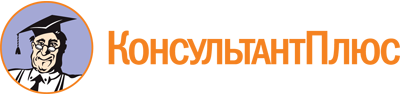 Закон Калининградской области от 26.12.2012 N 188
(ред. от 19.04.2023)
"Об обеспечении условий проведения на территории Калининградской области собраний, митингов, демонстраций, шествий и пикетирований"
(принят Калининградской областной Думой 24.12.2012)Документ предоставлен КонсультантПлюс

www.consultant.ru

Дата сохранения: 16.06.2023
 26 декабря 2012 годаN 188Список изменяющих документов(в ред. Законов Калининградской области от 20.02.2014 N 298,от 19.12.2016 N 41, от 19.12.2017 N 138, от 22.02.2019 N 268,от 27.12.2019 N 384, от 27.08.2020 N 445, от 14.09.2020 N 452,от 07.06.2021 N 561, от 07.07.2022 N 117, от 19.04.2023 N 215)